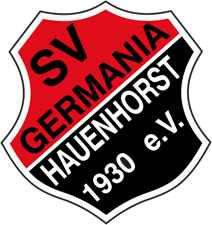 Anmeldung zum Probetraining bei Germania Hauenhorst  Name: _______________________ Vorname: ________________________ Geb.-Datum: _________________ Geburtsort:_________________________ Straße, Nr.: _______________________ PLZ, Ort: _____________________ Telefon/ Handy: ______________________ E-Mail: ____________________ Aktueller Verein: ____________________________________ Für Spieler mit aktueller Vereinszugehörigkeit: - Bitte zusätzlich vom Verein ausfüllen lassen – Bescheinigung Der / die oben genannte Spieler ( in ) unseres Vereins darf in der Zeit von ___________________________ (Datum) bis ________________________ (Datum) an einem Probetraining bei SV Germania Hauenhorst teilnehmen. ____________________________ Name/ Unterschrift Vereinsstempel 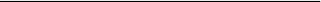 